Collaborations intersectorielles dans les écoles entre professionnels de l’éducation et de la santé 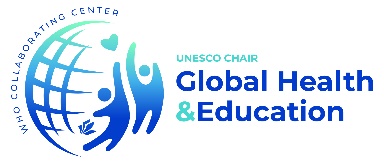 Fiche d’étude de casIntroductionLes écoles ont un impact important sur la santé des élèves, autant par l’environnement qu’elles offrent que par les enseignements qui y sont dispensés. Qu’ils exercent au sein de l’écosystème scolaire ou de la communauté, les professionnels de la santé peuvent aider les écoles à jouer un rôle actif dans l’amélioration des conditions de la santé de tous les élèves. De nombreuses collaborations fructueuses entre des professionnels de l’éducation et de la santé existent à travers le monde. C’est pourquoi la Chaire UNESCO Éducations & Santé lance cette collecte d’études de cas sur les collaborations intersectorielles entre professionnels de la santé et de l’éducation dans le but de promouvoir la santé de tous les élèves dans les écoles. L’analyse de ces études de cas permettra d’améliorer notre compréhension des facteurs de résilience des collaborations intersectorielles entre les professionnels de la santé et de l'éducation dans les écoles. Nous souhaitons collecter autant d’exemples possibles, représentant l’expérience d'individus et de communautés issus d'une grande variété de contextes sociaux et culturels. Les études de cas devront être décrites de manière claire et précise, afin que nous puissions en tirer des enseignements, autant sur leurs défis que sur leurs facteurs de succès.Vous êtes invité à compléter la fiche ci-dessous. Cette fiche est conçue pour vous aider à décrire votre collaboration et partager votre expérience avec une audience internationale. Merci de prendre également connaissance de la Fiche d’information pour les participants avant de compléter la fiche de votre étude de cas.Nous vous invitons à compléter votre fiche en anglais ou en français, mais sentez-vous libre de la remplir également dans toute autre langue (nous utiliserons alors un outil de traduction, DeepL, pour vous comprendre). Seules les études de cas qui respectent le format de la fiche ci-dessous seront considérées et partagées. Merci de ne pas envoyer de documents dans un autre format.Les fiches complétées doivent être envoyées d’ici le 31 mai 2023 à la coordonnatrice du projet pour la Chaire UNESCO Éducations & Santé, Dr. Nicola Gray, à l’adresse suivante : N.J.Gray@hud.ac.uk.Vous recevrez une synthèse des études de cas (en français et en anglais) d’ici le 30 septembre 2023.Formulaire de consentementMerci de lire les énoncés et d’apposer un X dans la case de votre choix pour chaque ligne Les informations ci-dessous seront retirées de l’étude de cas lors de sa mise en ligne sur le site internet de la Chaire UNESCO Éducations & SantéFiche descriptive de l’étude de casOUI NONJ’ai lu et je comprends la Fiche d’information pour les participants, Version 1, datée de décembre 2022. J’ai disposé de suffisamment de temps pour considérer les informations qu’elle contient et poser mes questions à l’équipe du projet. Je suis satisfait des réponses obtenues.  Je comprends que ma participation se fait sur une base volontaire; à tout moment, je suis en droit de retirer mon consentement à participer à ce projet sans que ma relation professionnelle avec l’équipe du projet et la Chaire UNESCO Éducations & Santé n’en soit affectée. Je comprends que mon étude de cas sera disponible sur le site web de la Chaire UNESCO Éducations & Santé; et que mon nom, mon organisation et mon adresse courriel y figureront. Je confirme avoir sollicité et reçu la permission des autres personnes impliquées dans l’étude de cas et la collaboration décrite. Elles approuvent ainsi l’envoi de la fiche à l’équipe de la Chaire UNESCO Éducations & Santé ainsi que sa diffusion sur son site web.  Je comprends qu’en cas de retrait de mon consentement, mon étude de cas sera retirée du site web de la Chaire UNESCO Éducations & Santé et toutes les informations que j'ai fournies jusqu'à ce moment-là seront détruites. Cependant, après le déclenchement du processus de publication, je comprends qu’il sera impossible de détruire les analyses et les résultats portant sur mes données.Je suis d’accord pour que l’équipe de la Chaire UNESCO Éducations & Santé publie des données anonymisées collectées à partir des études de cas, dans des articles de recherche qui pourront être partagés sur son site web, dans des revues scientifiques à comité de lecture ou encore lors de conférences professionnelles. Dans ces cas, je comprends que mon nom et mon organisation ne seront pas mentionnés. Je comprends toutefois que les détails pourraient être réassociés à mon étude de cas via les informations publiées sur le site web.Je comprends que toutes les données collectées de nature identifiable ou nominative (par exemple, ces formulaires de consentement) seront conservées sur le service OneDrive de l’Université de Huddersfield, au Royaume-Uni, et seront conservées et traitées conformément à la loi britannique sur la protection des données datant de 2018. Seule l'équipe de recherche de la Chaire UNESCO Éducations & Santé aura accès aux données collectées. Je consens à participer à cette collecte d’études de cas.J’aimerais que vous me fassiez parvenir par courriel une synthèse des études de cas. Votre nom (en caractères d'imprimerie) - Il doit s'agir de la personne qui envoie le courriel.DateCoordonnées - il vous sera demandé si vous souhaitez les partager ou non avant que votre étude de cas ne soit ajoutée au site Web.Titre de la collaboration/étude de cas (25 mots maximum)Pays / TerritoireRésumé de la collaboration intersectorielle (300 mots maximum)Objectif de l’initiative But et objectifs de la collaboration Buts globaux et objectifs spécifiques.(300 mots maximum)Contexte scolaireGroupes d’âge des élèves (0-18)Nombre d’élèves dans l’écolePublique (sans frais) ou Privée (frais)?LocalisationContexte socioéconomiqueDescription de la collaboration (600 mots maximum)Qu’est-ce qui a motivé cette collaboration? Quel en a été le déclencheur? Était-ce la pandémie, ou un autre facteur?Sur quelle période cette collaboration a-t-elle eu lieu? (date approximative de début et de fin) Se poursuit-elle encore aujourd’hui ?La collaboration fut-elle financée? Par qui?  Quels types d’activités furent mis en place? Ex. Consultations pour les étudiants et le personnel par les professionnels de santé, formations pour le personnel éducatif par les professionnels de santé, formation des professionnels de santé par les enseignants, etc.Partenaires(300 mots maximum)Quels sont les partenaires impliqués dans la collaboration?Quels sont les professionnels de l’éducation impliqués?Quels sont les professionnels de santé impliqués?Où les professionnels de santé exercent-ils ? (par ex. dans la communauté, dans l’école ?)À quelles étapes de l’initiative le travail intersectoriel a-t-il eu lieu (par exemple, lors de la conceptualisation, la co-création, la mise en œuvre ou l’évaluation) ?Résultats de l’initiative (300 mots maximum)Quels étaient les résultats attendus ? Pouvez-vous donner des exemples d’actions et de réalisations résultant de cette initiative ?Quel a été, selon vous, l’impact de l’initiative, le cas échéant ?Évaluation de l’initiative(300 mots maximum)L’initiative a-t-elle été évaluée? Si oui, comment et par qui? Citez deux éléments qui se sont bien déroulés.Nommer deux éléments qui pourraient être améliorés. Quelles ont été les principales barrières au travail intersectoriel?Quels ont été les principaux facteurs facilitants pour le travail intersectoriel?Quels conseils donneriez-vous à quelqu’un qui souhaiterait mettre en place une collaboration similaire? Informations additionnelles, si disponibles:Sites web à consulterLien ou référence à des articles pertinents Autres ressources sur l’initiative